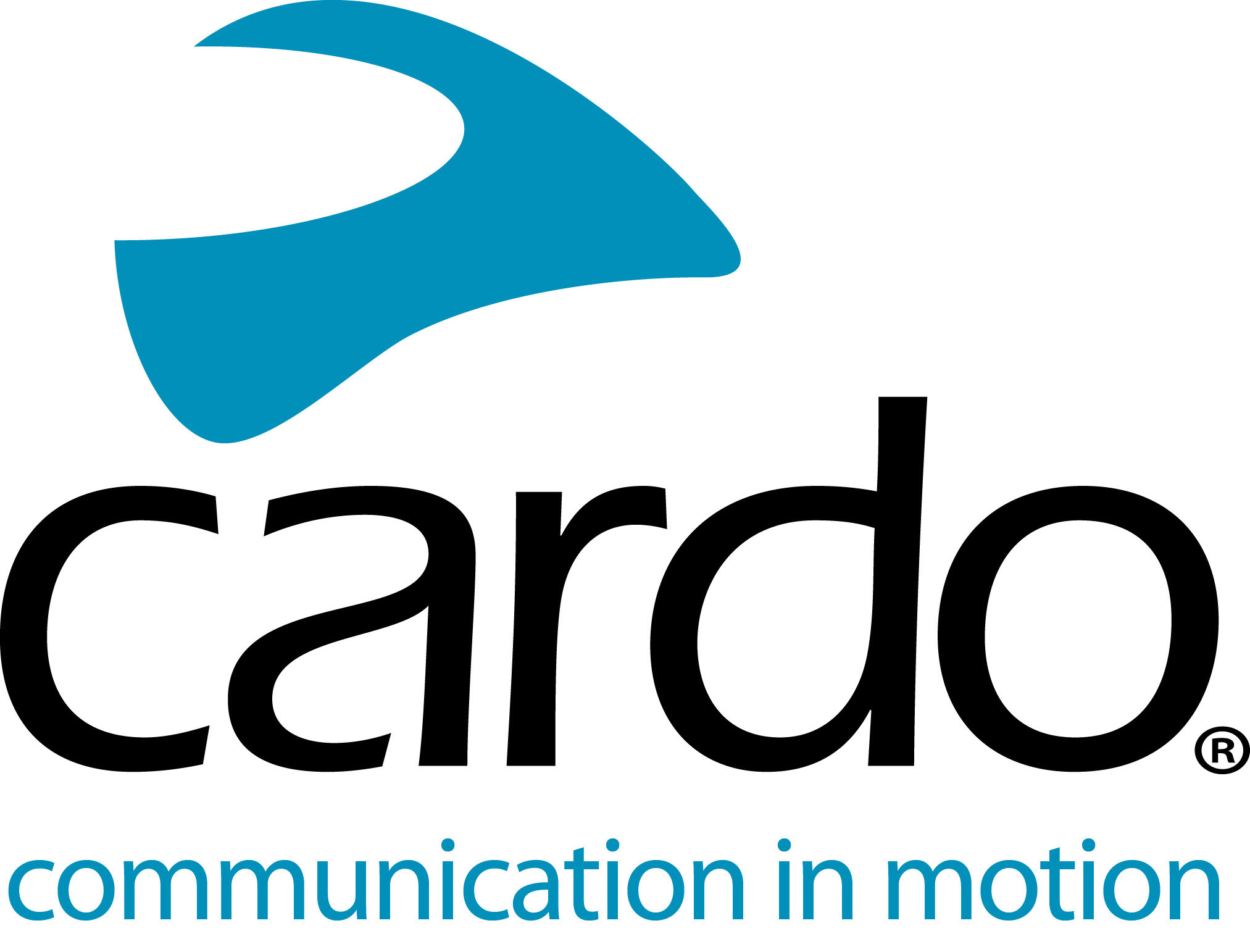 Tune in for Cardo Systems' live launch - Tuesday 28th July at 9pm BST/10pm CET Head over to the Cardo Systems YouTube channel to watch the live launch of a new special edition, joining the PACKTALK line-up on Tuesday 28th July at 9pm British Summer Time/10pm Central European Time (CET).  Find out more about the latest product from Cardo Systems product experts and discover the Cardo difference.Why not set a reminder? Click on the link below and set a reminder so you don’t miss it…https://youtu.be/cYg1MvH7CdE Find more information about Cardo Systems at www.cardosystems.com or join the conversation on Facebook, Twitter and Instagram.For more information on Cardo Systems in the UK, visit www.pama.com/cardo About CardoCardo Systems specialises in the design, development, manufacturing and sale of state-of-the-art wireless communication and entertainment systems for motorcycle riders. Since inception in 2004, Cardo has pioneered the vast majority of innovations for Bluetooth motorcycle communication systems. The company’s products, now available in over 100 countries, are the world’s leading communication devices for the motorcycle industry.Notes to editors: A full press pack will be issued on Tuesday 28th July straight after the live launch at 10.30pm CET.  Please note: There will be market-specific launches and activity happening so contact your local distributor or keep an eye out for any localised activity in your country.For more information, high-resolution images or to request a review unit of any of the models in the Cardo Systems range, please contact press@cardosystems.media